COLLEGE OF ALAMEDA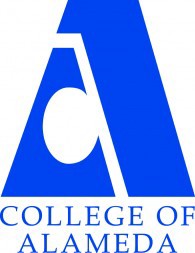 Institutional Effectiveness CommitteeAGENDAMay 14, 20202:00-3:30 pmVia ZOOM 
https://cccconfer.zoom.us/j/819823591 Co-Chair - Admin - Don Miller, VPICo-Chair – Faculty – Andrew Park Sub Co-Chair - Admin - Dominique Benavides, DirectorOur MissionThe Mission of College of Alameda is to serve the educational needs of its diverse community by providing comprehensive and flexible programs and resources that empower students to achieve their goals. 1. Approval of the AgendaActionChairs 2. Approval of the MinutesActionChairs 3. Institutional Review Board process  - UpdateDiscussionDominique Benavides,Chairs 4. IEPI - UpdateDiscussionDominique Benavides,Chairs 5. Program Review – UpdateDiscussionDominique Benavides,Chairs 6. National Postsecondary Student Aid Study – Update     https://nces.ed.gov/surveys/npsas/about.aspDiscussionDominique Benavides,Chairs 7. OtherInformationCommittee 8. AdjournmentChairsFuture Meetings – Second Thursdays, 2-3:30p.m., Fall 2020